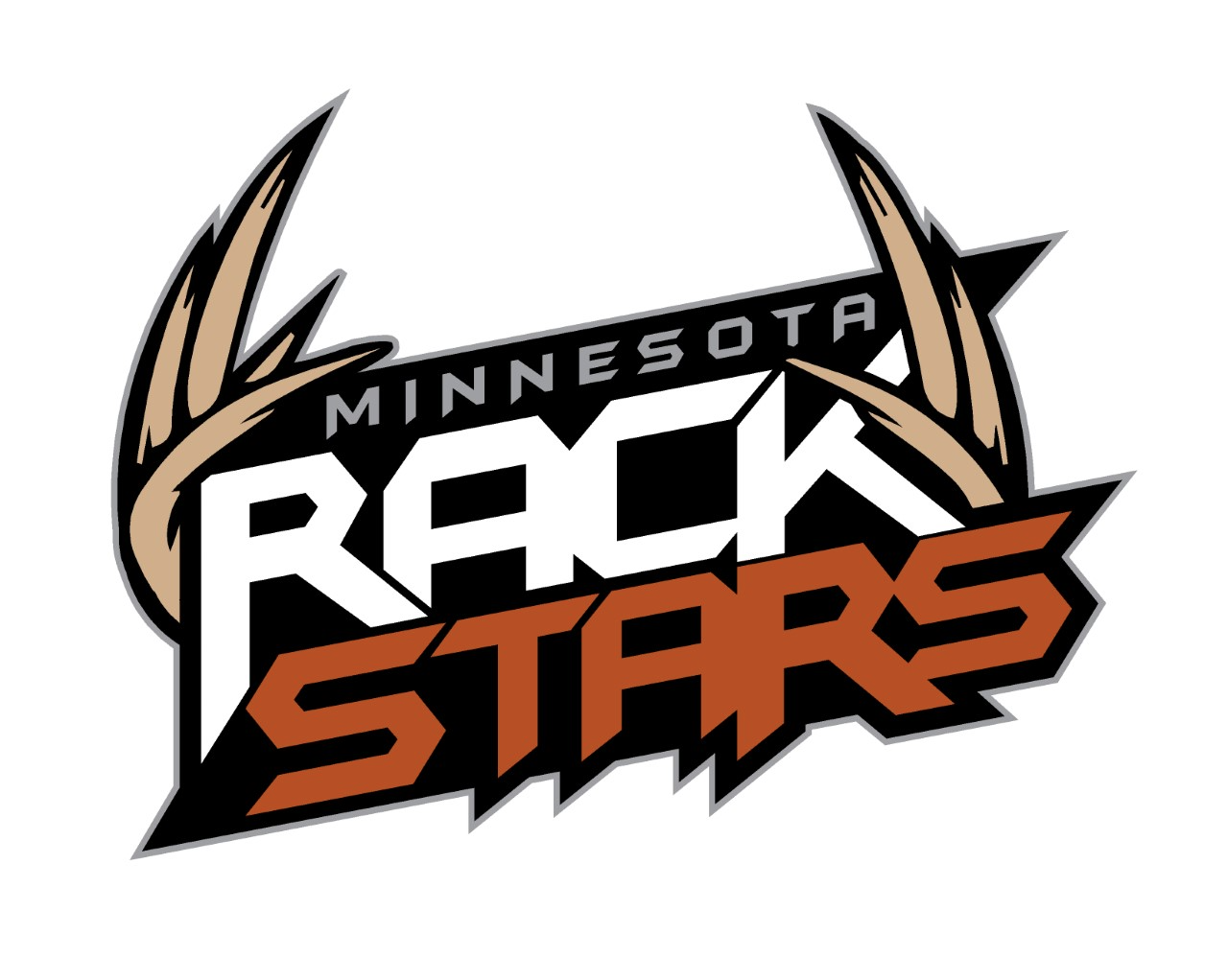 Minnesota Rackstars Pro-Staff ApplicationThanks for having interest in becoming part of the Minnesota Rackstars Pro-Staff.  We are looking for passionate hunters who love filming and sharing their experiences in the outdoors.  Our focus is on educating and entertaining our viewers while promoting a positive and professional image of ourselves and the brands we represent.Benefits of being on the Minnesota Rackstars Pro-Staff?	-Showcase your filming and hunting abilities to the outdoor industry and the world	-Meet and communicate with people in the outdoor industry	-Receive discounts on sponsored products	-Take hunting to a new level with new challengesThere are three levels when it comes to being on the Minnesota Rackstars Pro-StaffLevel 3-	-Unproven	-Little/no video experience	-Shares/likes some of the content on Minnesota Rackstars social media pages	-May have your video/photos posted on Minnesota Rackstars social media pagesLevel 2--Proven abilities	-Has experience with videoing hunts and photography	-Shares/likes most of the content on Minnesota Rackstars social media pages	-Videos/photos may be posted to Minnesota Rackstars social media pagesLevel 1- -Has proven to produce quality hunts-Videos and photos will be posted to Minnesota Rackstars social media pages-Shares/likes all of the content on Minnesota Rackstars social media pages	-Shows professionalism in all areas and has the ability to represent Minnesota  Rackstars and our sponsors-Level 1 will receive product discounts**All applicants are to only show sponsors products in their video (Arctic Shield, Parker Bows, Easton Arrows, Antler King, Deer Stands Direct, Tactacam) **All video must be in HD**Send us a video introducing yourself and if possible some footage you have already taken (Youtube, Dropbox, Vimeo...)Minnesota Rackstars ApplicationName________________________________________________________Address______________________________________________________City, State, Zipcode_____________________________________________Phone Number_________________________________________________Email_________________________________________________________What camera equipment will you be  using?________________________________________________________________How many years have you filmed hunts?________________________________Have you ever had a violation while hunting?_____________________________What type of hunting will you be doing this year (bow, rifle, shotgun, muzzleloader..) and where?________________________________________________________________Personal/Hunting Bio ____________________________________________________________________________________________________________________________________________________________________________________________________________________________________________________________Send you application to:504 Lindbergh Drive SouthLittle Falls, MN 56345jkahl7@hotmail.com